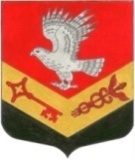 МУНИЦИПАЛЬНОЕ ОБРАЗОВАНИЕ«ЗАНЕВСКОЕ ГОРОДСКОЕ ПОСЕЛЕНИЕ»ВСЕВОЛОЖСКОГО МУНИЦИПАЛЬНОГО РАЙОНАЛЕНИНГРАДСКОЙ ОБЛАСТИСОВЕТ ДЕПУТАТОВ ЧЕТВЕРТОГО СОЗЫВАРЕШЕНИЕ18.10.2019 года     									    	№ 11гп.Янино-1О создании и утверждении составапостоянно действующих депутатскихкомиссий совета депутатовВ соответствии с Федеральным законом от 06.10.2003 № 131-ФЗ «Об общих принципах организации местного самоуправления в Российской Федерации», статьей 19 Устава муниципального образования «Заневское городское поселение» Всеволожского муниципального района Ленинградской области совет депутатов принялРЕШЕНИЕ: 1. Создать в совете депутатов МО «Заневское городское поселение» Всеволожского муниципального района Ленинградской области постоянно действующие комиссии:1) Комиссия по промышленности, сельскому хозяйству, жилищно- коммунальному хозяйству, транспорту, связи и благоустройству.2) Комиссия по собственности, земельным отношениям, архитектуре, градостроительству и экологии.	3) Комиссия по социальным вопросам, молодежной политике, культуре и спорту.	4) Комиссия	по экономической политике, бюджету, налогам и инвестициям.5) Комиссия по вопросам местного самоуправления, предпринимательству и бизнесу, законности и правопорядку.2. Утвердить состав постоянно действующих депутатских комиссий совета депутатов  МО «Заневское городское поселение» Всеволожского муниципального района Ленинградской области согласно приложению.3. Настоящее решение подлежит опубликованию в газете «Заневский вестник».4. Решение вступает в силу со дня его принятия.Глава муниципального образования					В.Е. КондратьевПриложениек решению совета депутатовот 18.10.2019 года № 11Состав постоянно действующих депутатскихкомиссий совета депутатов  МО «Заневское городское поселение»Всеволожского муниципального района Ленинградской области1) Комиссия по промышленности, сельскому хозяйству, жилищно-коммунальному хозяйству, транспорту, связи и благоустройству:Председатель – Перов Е.В.Заместитель председателя – Кирсанова А.Д.Члены комиссии – Кудинов Д.А., Федичев Д.В. Гуреев В.С.2) Комиссия по собственности, земельным отношениям, архитектуре, градостроительству и экологии:Председатель – Моренков С.Н.Заместитель председателя – Струк С.А.Члены комиссии – Федичев Д.В., Юпатов А.В.3) Комиссия по социальным вопросам, молодежной политике, культуре и спорту:Председатель – Рязанов А.А.Заместитель председателя – Захаркина Т.В.Члены комиссии – Зюзин А.Б., Соловьев И.Ю., Сорокин Г.Д.4) Комиссия по экономической политике, бюджету, налогам и инвестициям:Председатель – Светличный С.В.Заместитель председателя – Алексеев В.В.Члены комиссии – Кондратьев В.Е., Струк С.А., Кирсанова А.Д.5) Комиссия по вопросам местного самоуправления, предпринимательству и бизнесу, законности и правопорядку:Председатель – Молчанова Р.Ф.Заместитель председателя – Федорова Р.Е.Члены комиссии – Гердий А.В., Гуреев В.С., Машенцев А.П.